Wołomin, dnia 24.06.2021r.Zamawiający:Powiat Wołomińskiul. Prądzyńskiego 3, 05-200 WołominSPW.272.49.2021INFORMACJA Dotyczy: Rozbudowa drogi powiatowej nr 4365W ul. Kochanowskiego w Ząbkach na odcinku od skrzyż. z ul. Drewnicką do skrzyż. z ul. Szpitalną raz przebudowa skrzyż. ul. Drewnickiej w Ząbkach.Zamawiający informuje, że w terminie określonym zgodnie z art. 284 ust. 2 ustawy z 11 września 2019 r. – Prawo zamówień publicznych (Dz.U. poz. 2019) – dalej: ustawa Pzp, wykonawcy zwrócili się do zamawiającego z wnioskiem o wyjaśnienie treści SWZ.W związku z powyższym, zamawiający udziela następujących wyjaśnień: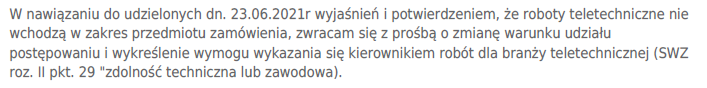 Odpowiedź: Zamawiający informuje, że wykreśla się z SWZ roz. II pkt. 29 wymogu posiadania kierownika robót branży teletechnicznejZwracam się z prośbą o udostępnienie projektu stałej organizacji ruchu na ulicę Kochanowskiego w Ząbkach. Odpowiedź: Zamawiający załącza SOR dla ul. Kochanowskiego w Ząbkach.Dotyczy branży sanitarnej: Prosimy o podanie grubości warstwy izolacyjnej z keramzytu jaka ma być zastosowana na rurociągach kanalizacji deszczowej.Odpowiedź: Zamawiający informuje, że grubość warstwy izolacyjnej wynosi 48 cm.Dotyczy branży sanitarnej: prosimy o wskazanie na których rurociągach kanalizacji deszczowej ma zostać ułożona warstwa ocieplająca z keramzytuOdpowiedź: Zamawiający informuje, że Warstwa ocieplająca z keramzytu powinna być ułożona na tych odcinkach o średnicach 315 i 400 na których naziom jest mniejszy niż 1,0 m. Długość odcinków wynosi maksymalnie 344 m.Dotyczy branży sanitarnej: prosimy o wskazanie pozycji z kosztorysie gdzie ma zostać ujęta warstwa ocieplenia kanałów kanalizacji deszczowej.Odpowiedź: Zamawiający informuje, że jest to pozycja „Kanały z rur kanalizacyjnych PVC-U SN12 kN/m2 o średnicy 400 mm - wykopy umocnione” – długość ocieplenia 83 mZamawiający informuje, że zmianie ulega termin składania ofert. Termin składania ofert upływa: 30.06.2021 r. godz. 10:00Otwarcie ofert: 30.06.2021 r. godz. 10:20.Termin związania ofertą: 29.07.2021 r.Wadium musi obejmować pełen okres związania ofertą tj. do dnia 29.07.2021 r.…………………………………….Kierownik zamawiającego lub osoba upoważniona do podejmowania czynności w jego imieniu